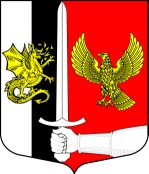 Администрация муниципального образованияЧерновское сельское поселениеСланцевского муниципального района Ленинградской областиПОСТАНОВЛЕНИЕ20.06.2016                                                                                                              № 79-пВ соответствии с пунктом 5 статьи 7 Федерального закона от 25.12.2008 № 273-ФЗ «О противодействии коррупции», с Федеральным законом от 06.10.2003 № 131-ФЗ  «Об общих принципах организации местного самоуправления в Российской Федерации», с целью предупреждения коррупции в сфере организации закупок для обеспечения муниципальных нужд, администрация муниципального образования Черновское сельское поселение Сланцевского муниципального района Ленинградской области п о с т а н о в л я е т:1. Утвердить антикоррупционный стандарт поведения муниципальных служащих администрации Черновского сельского поселения в сфере  закупок товаров, работ, услуг для обеспечения муниципальных нужд, согласно приложению.2. Постановление администрации Черновского сельского поселения от 28.06.2013 № 28-п «Об утверждении антикоррупционного стандарта деятельности администрации муниципального образования в сфере размещения заказов на поставки товаров, выполнение работ, оказание услуг для муниципальных нужд»3. Настоящее постановление подлежит размещению на официальном сайте администрации Черновского сельского поселения в информационно-телекоммуникационной сети «Интернет» и вступает в силу с момента его подписания.            4. Контроль за исполнением настоящего постановления оставляю за собой.                                                                      Глава администрациимуниципального образования                                                   В.О. ОвлаховскийПриложениек постановлению администрацииЧерновского сельского поселенияот 20.06.2016 № 79-пАнтикоррупционный  стандарт в сфере организации закупок для обеспечения муниципальных нужд в администрации Черновского сельского поселения1. Общая часть1.1. Перечень нормативных правовых актов, регламентирующих применение антикоррупционного стандарта1.1.1 Федеральный закон от 25.12.2008 № 273-ФЗ «О противодействии коррупции»;													1.1.2 Федеральный закон от 05.04.2013 № 44-ФЗ «О контрактной системе в сфере закупок товаров, работ, услуг для обеспечения государственных и муниципальных нужд».1.2. Цели и задачи введения Антикоррупционного стандарта1.2.1. Антикоррупционный стандарт представляет собой единую систему запретов, ограничений и дозволений, обеспечивающих предупреждение коррупции  в сфере закупок товаров, работ, услуг для обеспечения  муниципальных нужд.	1.2.2. Введение антикоррупционного стандарта осуществлено в целях совершенствования деятельности органов местного самоуправления и создания эффективной системы реализации и защиты прав граждан и юридических лиц.	1.2.3. Задачи введения антикоррупционного стандарта:			создание системы противодействия коррупции в органах местного самоуправления;											устранение факторов, способствующих созданию условий для проявления коррупции в органах местного самоуправления;				формирование в органах местного самоуправления нетерпимости к коррупционному поведению;									повышение эффективности деятельности органов местного самоуправления;	повышение ответственности муниципальных служащих и работников  органов местного самоуправления при осуществлении ими своих прав и обязанностей;введение возможности мониторинга со стороны граждан, общественных объединений и средств массовой информации деятельности органов местного самоуправления.1.3. Запреты, ограничения и дозволения,обеспечивающие предупреждение коррупции в деятельностиорганов местного самоуправления1.3.1. Запреты, ограничения и дозволения устанавливаются в соответствии с нормами законодательства Российской Федерации.					1.3.2. Перечень запретов, ограничений и дозволений в  сфере закупок товаров,  работ, услуг для обеспечения муниципальных нужд приведен в разделе II настоящего антикоррупционного стандарта.1.4. Требования к применению и исполнениюантикоррупционного стандарта1.4.1. Антикоррупционный стандарт применяется в деятельности органов местного самоуправления при осуществлении своих функций и исполнения полномочий в сфере закупок товаров, работ, услуг для обеспечения муниципальных нужд										1.4.2. Антикоррупционный стандарт обязателен для исполнения всеми органами местного самоуправления муниципального образования Черновское сельское поселение.											1.4.3. За применение и исполнение антикоррупционного стандарта несут ответственность муниципальные служащие и работники органов местного самоуправления. Общую ответственность за применение и исполнение антикоррупционного стандарта несут руководители указанных органов.1.5. Требования к порядку и формам контроля за соблюдением органами местного самоуправления установленных запретов, ограничений и дозволений1.5.1. Контроль за соблюдением установленных запретов, ограничений и дозволений осуществляет комиссия по противодействию коррупции в администрации Черновского сельского поселения.							1.5.2. Формы контроля за соблюдением установленных запретов, ограничений и дозволений.									1.5.3. Обращения и заявления муниципальных служащих и работников органов местного самоуправления в комиссию по противодействию коррупции о фактах или попытках нарушения установленных запретов, ограничений и дозволений.												1.5.4. Обращения и заявления граждан, общественных объединений и средств массовой информации в комиссию по противодействию коррупции  о фактах или попытках нарушения установленных запретов, ограничений и дозволений.1.6. Порядок изменения установленных запретов,ограничений и дозволений1.6.1. Изменение установленных запретов, ограничений и дозволений производится путем внесения изменений в настоящий Антикоррупционный стандарт.													1.6.2. Предполагаемые изменения в обязательном порядке рассматриваются и согласовываются с комиссией по противодействию коррупции.II. Специальная часть2.1. Антикоррупционный стандарт применяется в деятельности органов местного самоуправления при осуществлении своих функций и исполнения полномочий в сфере закупок товаров,  работ, услуг для обеспечения муниципальных нужд											2.2. Нормативное обеспечение исполнения полномочий органов местного самоуправления  в сфере закупок товаров,  работ, услуг для обеспечения муниципальных нужд:											Гражданский кодекс Российской Федерации (часть 2);		Бюджетный кодекс Российской Федерации;				Федеральный закон от 25.12.2008 № 273-ФЗ «О противодействии коррупции»;										Федеральный закон от 06.10.2003 № 131-ФЗ «Об общих принципах организации местного самоуправления в Российской Федерации»;			Федеральный закон от 05.04.2013 № 44-ФЗ «О контрактной системе в сфере закупок товаров, работ, услуг для обеспечения государственных и муниципальных нужд»;								Постановление Правительства Российской Федерации № 1063 от 25.11.2013 «Об утверждении Правил определения размера 	штрафа, начисляемого в случае ненадлежащего исполнения заказчиком, поставщиком (подрядчиком, исполнителем) обязательств, предусмотренных контрактом ( 	за исключением просрочки исполнения обязательств заказчиком, поставщиком (подрядчиком, исполнителем), и размера пени, начисляемой за каждый день просрочки исполнения поставщиком (подрядчиком, исполнителем) обязательства предусмотренного контрактом»;							Постановление Правительства Российской Федерации № 1093 от 28.11.2013 «О порядке подготовки и размещения в единой информационной системе в сфере закупок отчета об исполнении государственного (муниципального) контракта и (или) о результатах отдельного этапа его исполнения»;						Постановление Правительства Российской Федерации № 656 от 14.07.2014 «Об установлении запрета на допуск отдельных видов товаров машиностроения, происходящих из иностранных государств, для целей осуществления закупок для обеспечения государственных и муниципальных нужд»;				Постановление Правительства Российской Федерации № 99 от 04.02.2015 « Об установлении дополнительных требований к участникам закупки отдельных видов, товаров, услуг, случаев отнесения товаров, работ, услуг к товарам, работам, услуга, которые по причине их технической и (или) технологической сложности, инновационного, высокотехнологичного или специализированного характера способны поставить, выполнить, оказать только поставщики (подрядчики, исполнители), имеющие необходимый уровень квалификации, а также документов, подтверждающих соответствие участников закупки указанным дополнительным требованиям»;						Постановление Правительства Российской Федерации №198 от 06.03.2015 «Об утверждении Правил изменения по соглашению сторон срока исполнения контракта, и (или) цены контракта, и (или) цены единицы товара, работы, услуги, и (или) количества товаров, объема работ, услуг, предусмотренных контрактами, срок исполнения которых завершается в 2015 году»;			Постановления Правительства Российской Федерации № 199 от 06.03.2015 «О случаях и условиях, при которых в 2015 году заказчик вправе не устанавливать требование обеспечения исполнения контракта в извещении об осуществлении закупки и (или) проекте контракта»;						Распоряжение Правительства Российской Федерации № 2019-р от 31.10.2013 «Об установлении перечня товаров, работ, услуг, в случае осуществления закупки которых заказчик обязан проводить электронный аукцион»;													Приказ Минэкономразвития России и Казначейства России № 182/7н от 31.03.2015 «Об особенностях размещения в единой информационной системе или до ввода в эксплуатацию указанной системы на официальном сайте Российской Федерации в информационно- телекоммуникационной сети «Интернет» для размещения информации о размещении заказов на поставки товаров, выполнения работ, оказание услуг планов- графиков размещения заказов на 2015-2016 годы»;		Устав муниципального образования Черновское сельское поселение.2.2. В целях предупреждения коррупции при организации закупок для обеспечения муниципальных нужд устанавливаются следующие:Запреты:												на установление и использование любых условий и процедур, ограничивающих свободную конкуренцию физических и юридических лиц, в том числе индивидуальных предпринимателей, осуществляющих поставку товаров, работ, услуг для муниципальных нужд, за исключением случаев, прямо предусмотренных действующим законодательством;						на участие в работе конкурсных, аукционных и котировочных комиссий физических лиц, лично заинтересованных в результатах закупок (в том числе лиц, подавших заявки на участие в конкурсе, заявки на участие в аукционе или заявки на участие в запросе котировок либо состоящих в штате организаций, подавших указанные заявки), либо физических лиц, на которых способны оказывать влияние участники закупки (в том числе физических лиц, являющихся участниками (акционерами) этих организаций, членами их органов управления, кредиторами участников осуществления закупок), а также непосредственно осуществляющих контроль в сфере закупок должностных лиц, уполномоченных на осуществление контроля в сфере закупок;							на немотивированное отклонение заявок на участие в соответствующих закупках или принятие решения о внесении изменений либо об отказе от проведения таких процедур в сроки, не предусмотренные действующим законодательством;											на создание любых препятствий, за исключением случаев, предусмотренных действующим законодательством об охране государственной, коммерческой или иной тайны, к освещению средствами массовой информации хода и результатов торгов, а также для доступа средств массовой информации, заинтересованных организаций и граждан к информации, возникающей в процессе проведения процедур закупок для муниципальных нужд;			на предъявление любых, не предусмотренных действующим законодательством, требований по установлению подлинности документов, представляемых участниками закупок, в том числе подтверждающих квалификацию;											иные запреты, предусмотренные действующим законодательством.Ограничения:											на введение квалификационных требований, предъявляемых к участникам закупок, не предусмотренных действующим законодательством;				на участие в торгах лиц, находящихся в реестре недобросовестных поставщиков;												иные ограничения, предусмотренные действующим законодательством.Дозволения:											на установление порядка формирования, обеспечения, исполнения и контроля за исполнением закупки в соответствии с федеральными законами и иными нормативными правовыми актами Российской Федерации;			на создание уполномоченного органа для осуществления функций по осуществлению закупок для муниципальных нужд;						на формирование конкурсных, аукционных и котировочных комиссий с учетом требований действующего законодательства;						на использование законодательно установленных критериев оценки победителей конкурсов на закупку продукции для муниципальных нужд;		на принятие решения о способе определения поставщика (исполнителя, подрядчика);												на требование уплаты неустойки (штрафа, пеней) в случае просрочки исполнения поставщиком (исполнителем, подрядчиком) обязательств, предусмотренных муниципальным контрактом;						на привлечение независимых экспертов для проверки соответствия качества поставляемых товаров, выполняемых работ, оказываемых услуг требованиям, предусмотренным муниципальным контрактом;				на обращение муниципального заказчика в суд в случае, если победитель аукциона признан уклонившимся от заключения муниципального контракта с требованием о понуждении победителя аукциона заключить муниципальный контракт, а также о возмещении убытков, причиненных уклонением от заключения контракта;											на заключение муниципального контракта с участником аукциона, который сделал предпоследнее предложение о цене контракта, в случае если победитель аукциона признан уклонившимся от заключения муниципального контракта;		на определение обязательств по муниципальному контракту, которые должны быть обеспечены;									иные дозволения, предусмотренные действующим законодательством.Об утверждении Антикоррупционного стандарта поведения муниципальных служащих Администрации Черновского сельского поселения в сфере  закупок товаров, работ, услуг для обеспечения муниципальных нужд 